Publicado en Barcelona el 26/01/2023 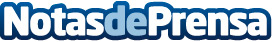 Se abren las inscripciones para participar en el TransPerfect Mountain Challenge 2023Sant Iscle de Vallalta acoge otro año más la iniciativa solidaria con el objetivo de seguir sumando junto a AFANOC en la lucha contra el cáncer infantil. El proceso de inscripción se ha abierto para que los corredores puedan apuntarse de forma anticipada a las actividades del TransPerfect Mountain Challenge por solo 15 y 22€Datos de contacto:TransPerfect Barcelona+34 934.876.063Nota de prensa publicada en: https://www.notasdeprensa.es/se-abren-las-inscripciones-para-participar-en_1 Categorias: Sociedad Cataluña Eventos Solidaridad y cooperación Otros deportes http://www.notasdeprensa.es